Федеральной налоговой службой усовершенствован порядок направления жалоб в электронном виде по ТКСВ налоговом законодательстве закреплен обязательный досудебный порядок урегулирования споров, связанных с обжалованием актов налоговых органов ненормативного характера, действий или бездействия должностных лиц.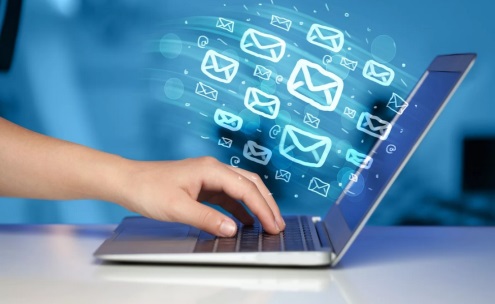 Налогоплательщики, нарушение прав которых обжалуется, имеют возможность подать жалобу по телекоммуникационным каналам связи (ТКС), а также получить решение по ней и иные документы, принятые в ходе досудебного урегулирования, в электронном виде.Жалобу (апелляционную жалобу) в электронном виде по ТКС в налоговый орган необходимо направлять по новой форме КНД 1110121, утвержденной приказом ФНС России от 20.12.2019 № ММВ-7-9/645@. Данным приказом, в том числе, определены формат представления жалобы и решения по жалобе в электронной форме, а также порядки представления жалобы и направления решения.Использование формализованного варианта направления документов позволяет сократить время на подготовку жалобы, гарантирует их оперативное поступление и помогает оптимизировать дальнейшие взаимоотношения налоговых органов и налогоплательщиков.Формализованный порядок позволяет в программном обеспечении, разработанном операторами электронного документооборота, предусмотреть все необходимые установленные статьей 139.2 Налогового кодекса Российской Федерации реквизиты для заполнения экранной формы жалобы и обязательность подписания усиленной квалифицированной электронной подписью.Положения указанного приказа вступили в силу с 01.05.2020. Подача жалобы по телекоммуникационным каналам связи в порядке, действовавшем ранее, делает невозможным направление заявителю документов вышестоящих налоговых органов, образующихся в ходе рассмотрения жалобы, по ТКС. Указанное обстоятельство может повлечь нарушение прав заявителя в случае его желания получить решение по жалобе в электронной форме.